Supplementary FiguresMulti-month prescription of antiretroviral therapy amongst children and adolescents: Supplementary Figure 1. Kaplan Meier Curve for known death stratified by (1a) COE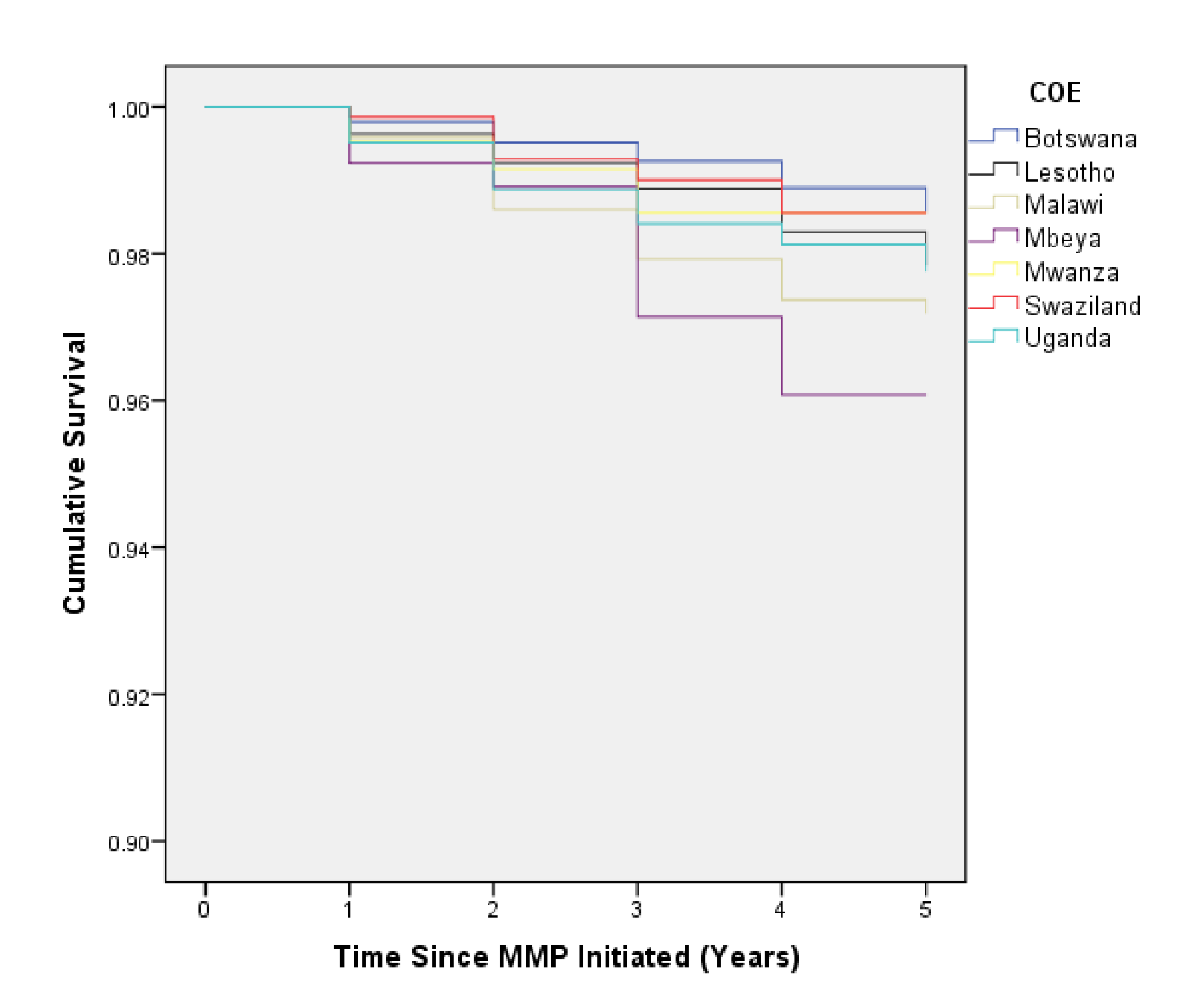 (1b) Loss to follow -up by COE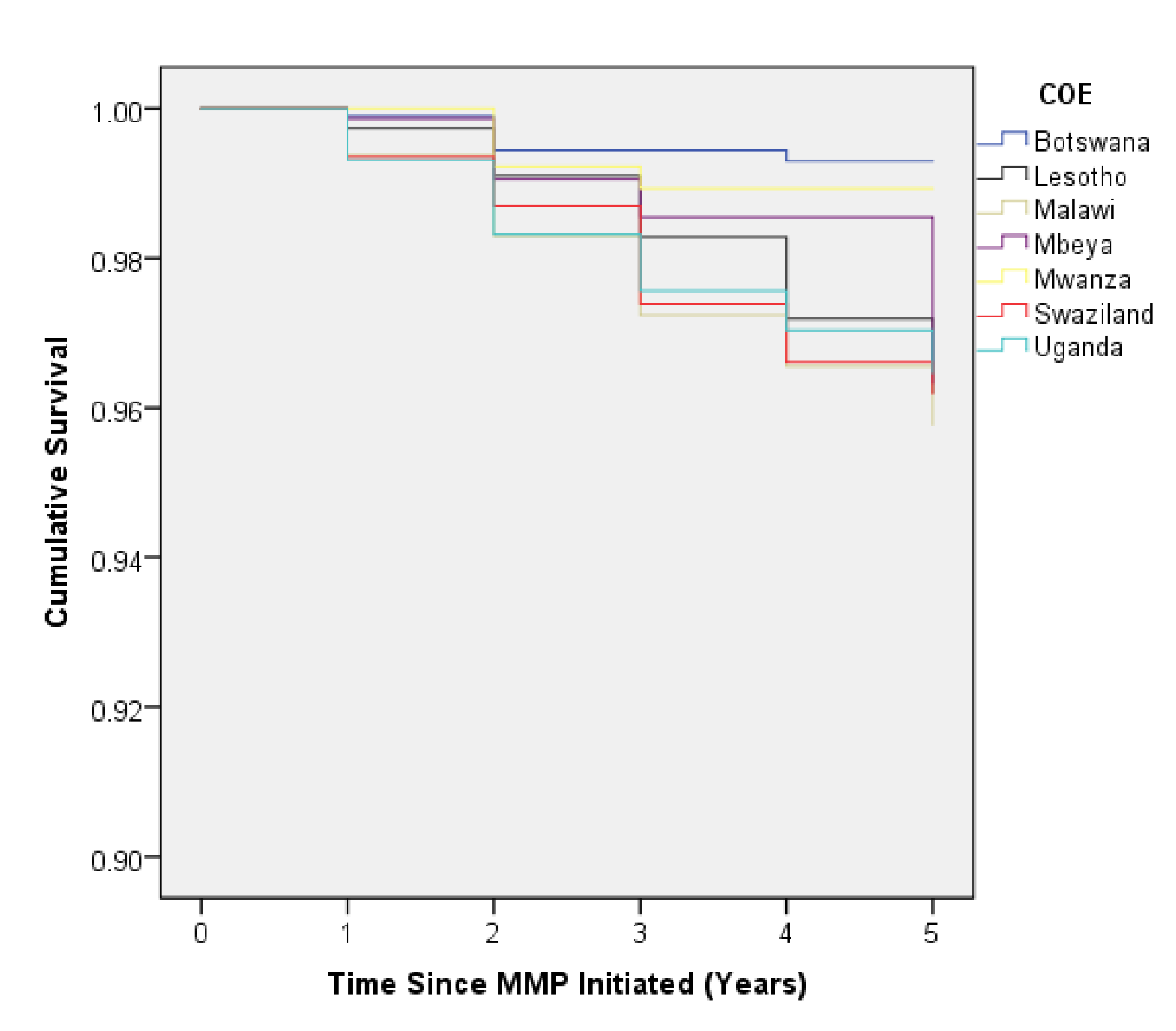 Supplementary Figure 2. Frequency of CD4+, Adherence, and Viral Load Testing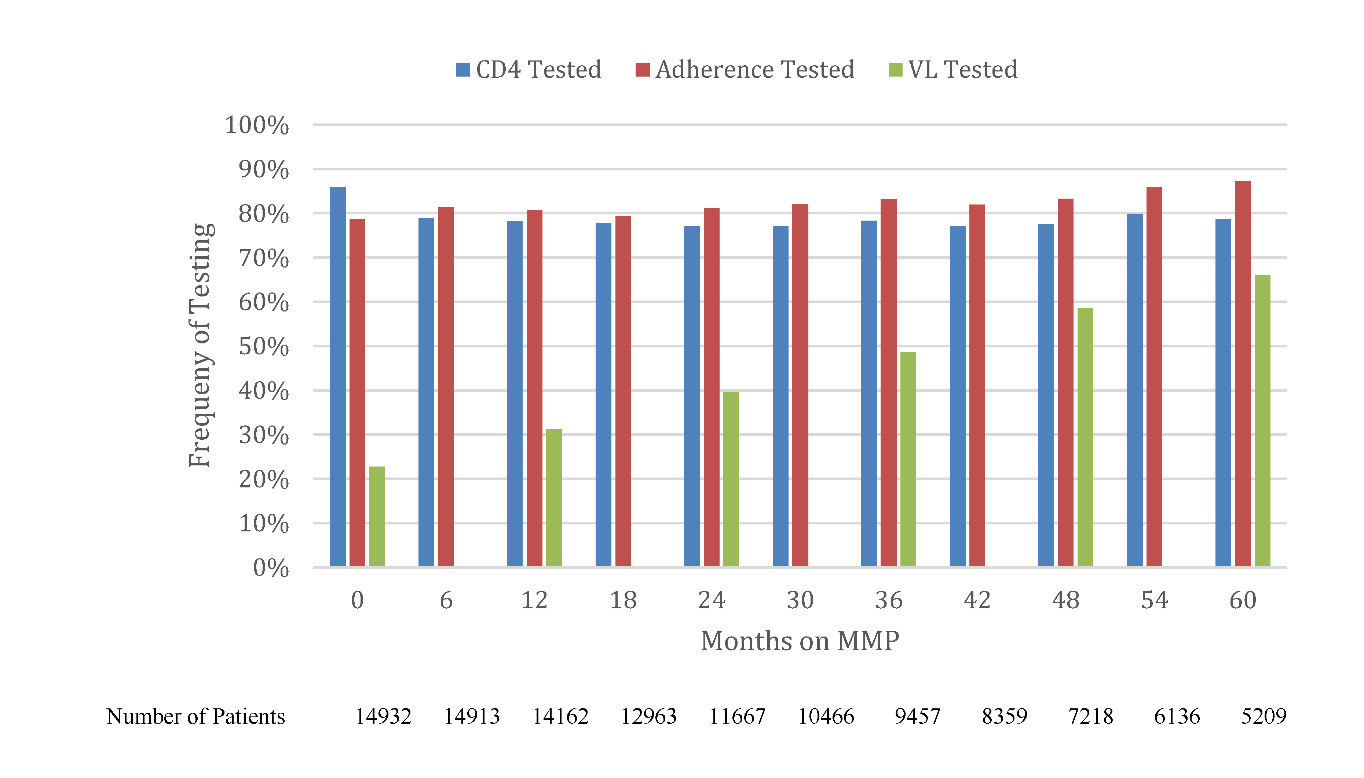 Supplementary Figure 3. Frequency of favorable CD4+, adherence assessment, and viral load results by COE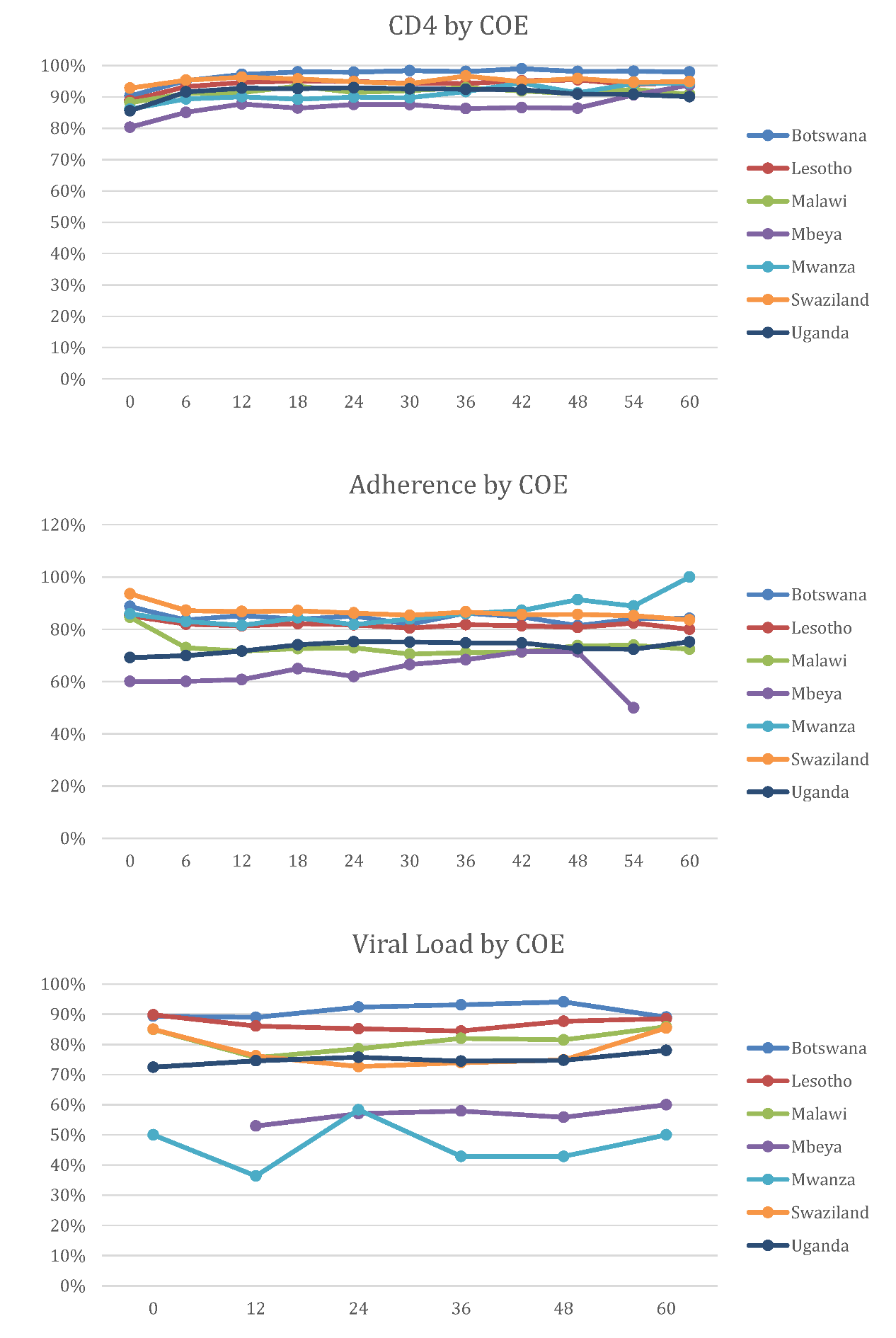 Supplementary Figure 4. KM curves stratified by non-Lesotho and Lesotho COEs (4a. Known deaths), 4b. Lost-to-follow up)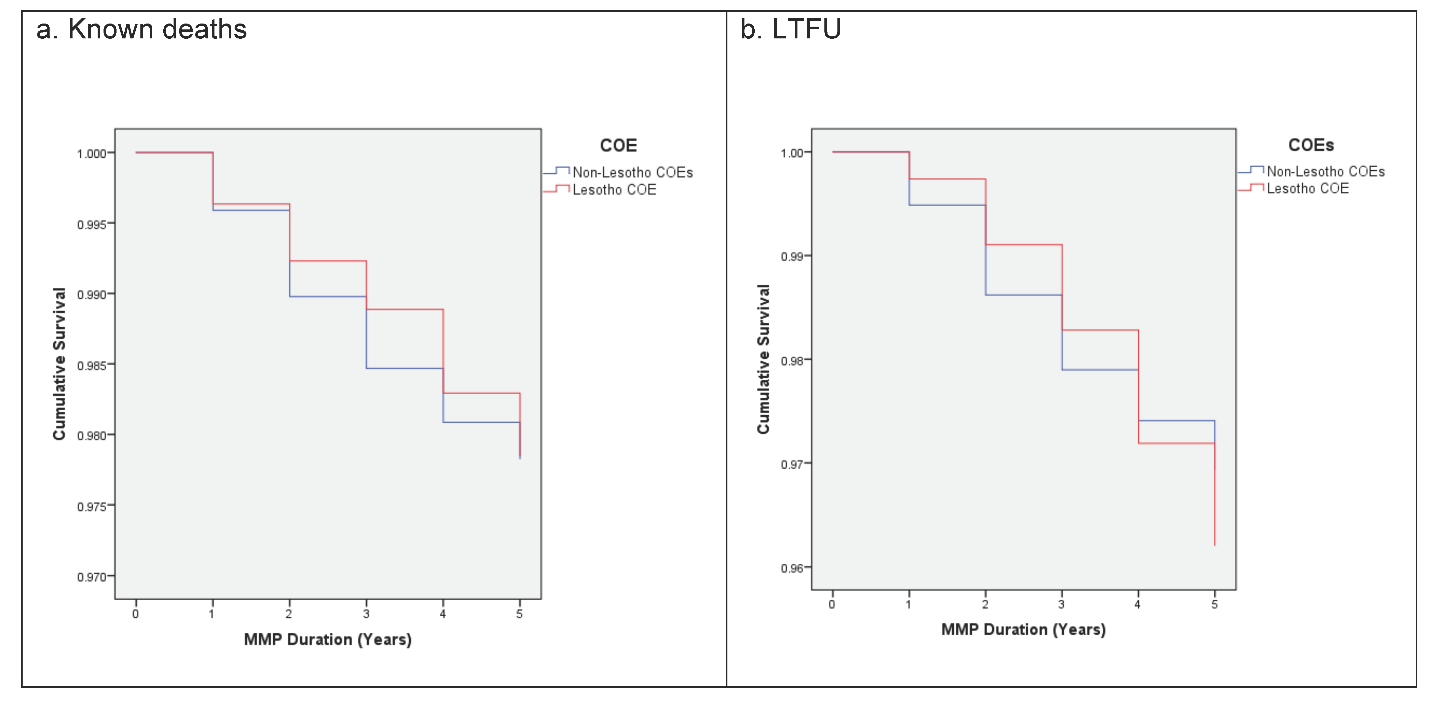 Supplementary Figure 4c. Frequency of VL suppression over 5-year follow up by non-Lesotho and Lesotho COEs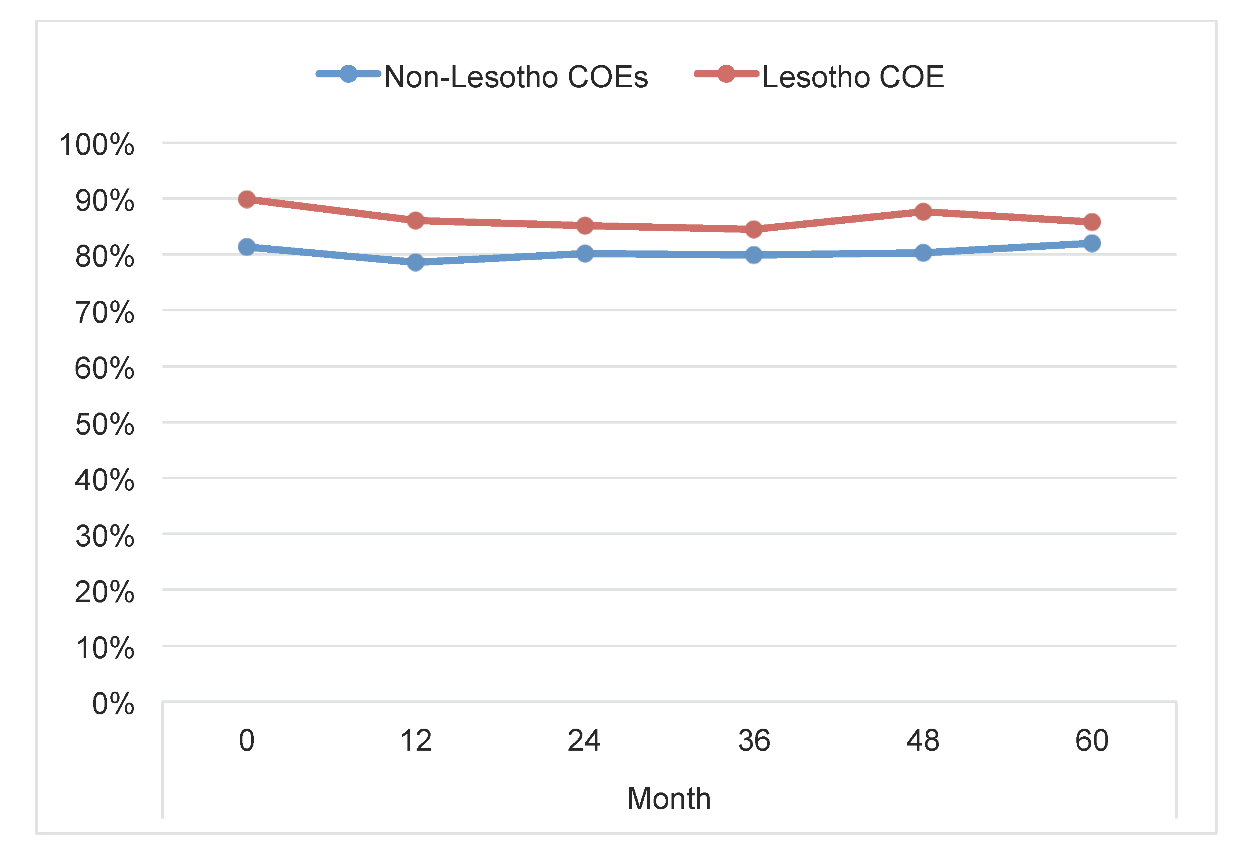 